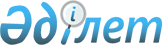 Об утверждении стандартов государственных услуг по вопросам направления на обучение за рубеж, в том числе в рамках международной стипендии "Болашак"
					
			Утративший силу
			
			
		
					Приказ Министра образования и науки Республики Казахстан от 9 апреля 2015 года № 187. Зарегистрирован в Министерстве юстиции Республики Казахстан 27 мая 2015 года № 11195. Утратил силу приказом Министра образования и науки Республики Казахстан от 27 мая 2021 года № 243.
      Сноска. Утратил силу приказом Министра образования и науки РК от 27.05.2021 № 243 (вводится в действие по истечении десяти календарных дней после дня его первого официального опубликования).
      В соответствии с подпунктом 1) статьи 10 Закона Республики Казахстан от 15 апреля 2013 года "О государственных услугах" ПРИКАЗЫВАЮ:
      1. Утвердить прилагаемые:
      1) утратил силу приказом Министра образования и науки РК от 26.05.2020 № 222 (вводится в действие со дня его первого официального опубликования);

      2) утратил силу приказом Министра образования и науки РК от 26.05.2020 № 222 (вводится в действие со дня его первого официального опубликования);

      3) утратил силу приказом Министра образования и науки РК от 26.05.2020 № 222 (вводится в действие со дня его первого официального опубликования);

      4) утратил силу приказом Министра образования и науки РК от 26.05.2020 № 222 (вводится в действие со дня его первого официального опубликования);

      5) утратил силу приказом Министра образования и науки РК от 26.05.2020 № 222 (вводится в действие со дня его первого официального опубликования);

      6) утратил силу приказом Министра образования и науки РК от 26.05.2020 № 222 (вводится в действие со дня его первого официального опубликования);

      7) утратил силу приказом Министра образования и науки РК от 26.05.2020 № 222 (вводится в действие со дня его первого официального опубликования);

      8) утратил силу приказом Министра образования и науки РК от 14.05.2020 № 203 (вводится в действие со дня его первого официального опубликования);

      9) утратил силу приказом Министра образования и науки РК от 14.05.2020 № 203 (вводится в действие со дня его первого официального опубликования).

      Сноска. Пункт 1 в редакции приказа и.о. Министра образования и науки РК от 28.12.2017 № 656 (вводится в действие по истечении десяти календарных дней после дня его первого официального опубликования); от 14.05.2020 № 203 (вводится в действие со дня его первого официального опубликования); от 26.05.2020 № 222 (вводится в действие со дня его первого официального опубликования).


      2. Департаменту высшего, послевузовского образования и международного сотрудничества (Шаймарданов Ж.К.) в установленном законодательством порядке обеспечить:
      1) государственную регистрацию настоящего приказа в Министерстве юстиции Республики Казахстан;
      2) после государственной регистрации в Министерстве юстиции Республики Казахстан официальное опубликование настоящего приказа;
      3) размещение настоящего приказа на официальном интернет-ресурсе Министерства образования и науки Республики Казахстан.
      3. Контроль за исполнением настоящего приказа возложить на вице-министра образования и науки Республики Казахстан Балыкбаева Т. О.
      4. Настоящий приказ вводится в действие со дня его первого официального опубликования.
      "СОГЛАСОВАН" 
      Министр по инвестициям и развитию 
      Республики Казахстан 
      ___________ А. Исекешев 
      22 апреля 2015 год
      "СОГЛАСОВАН" 
      Исполняющий обязанности 
      Министр национальной экономики 
      Республики Казахстан 
      ___________ М. Кусаинов 
      16 апреля 2015 год Стандарт государственной услуги
"Прием документов для участия в конкурсе на присуждение
международной стипендии "Болашак"
      Сноска. Приложение 1 утратило силу приказом Министра образования и науки РК от 26.05.2020 № 222 (вводится в действие со дня его первого официального опубликования). Стандарт государственной услуги
"Выдача справки о статусе стипендиата международной
стипендии "Болашак"
      Сноска. Приложение 2 утратило силу приказом Министра образования и науки РК от 26.05.2020 № 222 (вводится в действие со дня его первого официального опубликования). Стандарт государственной услуги
"Предоставление гарантийного письма для выезжающих на обучение
в качестве стипендиата международной стипендии "Болашак"
      Сноска. Приложение 3 утратило силу приказом Министра образования и науки РК от 26.05.2020 № 222 (вводится в действие со дня его первого официального опубликования). Стандарт государственной услуги
"Возмещение расходов стипендиатам международной стипендии
"Болашак"
      Сноска. Приложение 4 утратило силу приказом Министра образования и науки РК от 26.05.2020 № 222 (вводится в действие со дня его первого официального опубликования). Стандарт государственной услуги
"Авансирование стипендиатов международной стипендии "Болашак"
      Сноска. Приложение 5 утратило силу приказом Министра образования и науки РК от 26.05.2020 № 222 (вводится в действие со дня его первого официального опубликования). Стандарт государственной услуги
"Выдача договора залога недвижимого имущества, предоставленного в качестве обеспечения исполнения обязательств стипендиатов международной стипендии "Болашак"
      Сноска. Приложение 6 утратило силу приказом Министра образования и науки РК от 26.05.2020 № 222 (вводится в действие со дня его первого официального опубликования). Стандарт государственной услуги
"Выдача уведомления о прекращении залога с недвижимого имущества при исполнении обязательств стипендиатом международной стипендии "Болашак"
      Сноска. Приложение 7 утратило силу приказом Министра образования и науки РК от 26.05.2020 № 222 (вводится в действие со дня его первого официального опубликования). Стандарт государственной услуги
"Прием документов для участия в конкурсе на обучение за рубежом в рамках международных договоров в области образования"
      Сноска. Приложение 8 утратило силу приказом Министра образования и науки РК от 14.05.2020 № 203 (вводится в действие со дня его первого официального опубликования). Стандарт государственной услуги 
"Прием документов для участия в конкурсе на обучение за рубежом в рамках академической мобильности"
      Сноска. Приказ дополнен приложением 9 в соответствии с приказом и.о. Министра образования и науки РК от 28.12.2017 № 656 (вводится в действие по истечении десяти календарных дней после дня его первого официального опубликования); утратило силу приказом Министра образования и науки РК от 14.05.2020 № 203 (вводится в действие со дня его первого официального опубликования).
					© 2012. РГП на ПХВ «Институт законодательства и правовой информации Республики Казахстан» Министерства юстиции Республики Казахстан
				
Министр
образования и науки
Республики Казахстан
А. СаринжиповПриложение 1 к приказу
Министра образования и науки
Республики Казахстан
от 9 апреля 2015 года № 187Приложение 2 к приказу
Министра образования и науки
Республики Казахстан
от 9 апреля 2015 года № 187Приложение 3 к приказу
Министра образования и науки
Республики Казахстан
от 9 апреля 2015 года № 187Приложение 4 к приказу
Министра образования и науки
Республики Казахстан
от 9 апреля 2015 года № 187Приложение 5 к приказу
Министра образования и науки
Республики Казахстан
от 9 апреля 2015 года № 187Приложение 6 к приказу
Министра образования и науки
Республики Казахстан
от 9 апреля 2015 года № 187Приложение 7 к приказу
Министра образования и науки
Республики Казахстан
от 9 апреля 2015 года № 187Приложение 8 к приказу
Министра образования и науки
Республики Казахстан
от 9 апреля 2015 года № 187Приложение 9 
к приказу 
Министра образования и науки 
Республики Казахстан 
от 9 апреля 2015 года № 187 